ADRIAN WAHYUDI HIDAYAT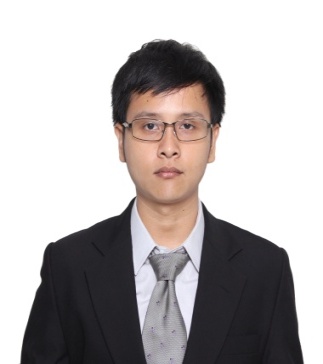 Home Address: Bintaro Paradise kav. 2							 PesanggrahanJakarta Selatan, 12320	Phone: +62 857 10006163Email: adrianwahyudi.hidayat@yahoo.comPT Smartfren Telecom Tbk, Sinarmas Group 14 Juli 2014 - presentVAT SpecialistJob DutiesReconciliation Revenue for two company PT Smart Telecom Tbk and Smartfren Telecom TbkReconciliation Vat-in for two company PT Smart Telecom Tbk and Smartfren Telecom Tbk Reconciliation Vat-out for two company PT Smart Telecom Tbk and Smartfren Telecom Tbk Prepare Cash flow Vat-inPrepare monthly tax report using Tax application software (E-spt, E-Faktur and E-filling)Provide the data’s necessary for External AuditorPrepare Tax Monthly ReturnPT Aerofood ACS Indonesia, Garuda Indonesia Group 01 April 2014 – 01 July 2014Finance & Accounting Officer (Account Payable)Job DutiesVerification and process every incoming invoice from supplierInput all Invoice (inventory and non inventory) into SAP system accounting softwarePrepare Voucher payment and distribute to treasuryDistribute Invoice tax to tax department.Prepare Aging Account Payable and Schedule paymentReconcile AR AP supplierReconcile AR AP Related PartiedProvide the data’s necessary for External Auditor and Internal AuditorPT Aerofood ACS Indonesia, Garuda Indonesia Group 22 July 2013 – 30 March 2014Budget Control OfficerJob DutiesAccurately present COGS per unit appropriately to the cost centerCooperation with logistics department to calculate the value of obsolete inventory which will be the company's expense and Coordinate with logistics department for stock take.Verification Document, Data Entry Using SAP Accounting SoftwareTraining occasionally fill the stock card and costing report to new site Coordinator / Site Manager Unit.Occasionally Operational Audit and Financial Audit Unit Investigative procedure to detect variance of actual cost to budget cost, diagnostic procedures to ascertain the cause of variance, and corrective procedures to effect realignment between actual and budget cost.Present comparative actual VS Budget, and analyst Income StatementProvide the data’s necessary for External Auditor and Internal Auditor Russel Bedford International 15 Oct 2012 – 19 July 2013KAP Syarief Basir dan RekanAuditorJob DutiesPrepare sample size, materiality and audit planningFooting, Vouching and TracingCash opname, stok opname, and asset opnamePrepare Finding Audit and management letterPrepare Audit Working PaperPrepare worksheet Prepare draft audit reportAudit Account : Cash & Equivalent, Fixed Assets,Accrued Exp, Account Payable, Account Receivable, Sales, Prepaid Expense, Operating ExpenseAccounting Service Job Duties:Translated GL, TB,BS,PL,COGM  from IDR to USDRevaluation GL using PSAK 10Audit Experiences:Accounting Services ExperienceCV. Multidira Catur Mandiri, Bekasi, Jan 2012 – Aug 2012Finance & AccountingJob DutiesInput all the transaction company into MYOB Accounting SoftwarePurchases and Sales MonitoringInventory MonitoringCooperation with production department to calculate the value of obsolete inventory which will be the company's expense and Coordinate with production department for stock take.Investigative procedure to detect variance of actual cost to budget cost, diagnostic procedures to ascertain the cause of variance, and corrective procedures to effect realignment between actual and budget cost.Present comparative actual VS Budget, and analyst Income StatementVerification DocumentMonthly Operation report to BOC and BODP e r s o n a l   D e t a i l sP e r s o n a l   D e t a i l sP e r s o n a l   D e t a i l sPlace/Date of Birth:Jakarta/ June 29th 1988Gender:MaleMarital Status:MerriedNationality:E d u c a t i o n   B a c k g r o u n dE d u c a t i o n   B a c k g r o u n dE d u c a t i o n   B a c k g r o u n dE d u c a t i o n   B a c k g r o u n dE d u c a t i o n   B a c k g r o u n dE d u c a t i o n   B a c k g r o u n dPlacePlaceYearYearCollege:Binus UniversityBinus UniversitySeptember 2007 – July 2012September 2007 – July 2012Faculty of Economy Faculty of Economy 82 Senior High School JakartaAl-azhar Pusat Junior High SchoolAl-azhar Pusat Elementary School82 Senior High School JakartaAl-azhar Pusat Junior High SchoolAl-azhar Pusat Elementary School2004 – 20072001 – 20041995 – 2001 2004 – 20072001 – 20041995 – 2001 O r g a n i z a t i o n   E x p e r i e n c e sO r g a n i z a t i o n   E x p e r i e n c e sO r g a n i z a t i o n   E x p e r i e n c e sO r g a n i z a t i o n   E x p e r i e n c e sO r g a n i z a t i o n   E x p e r i e n c e sO r g a n i z a t i o n   E x p e r i e n c e s                                      Position                                      Position                                      PositionPlacePlaceYearMember of Himpunan Mahasiswa Akuntansi (HIMA)Member of Himpunan Mahasiswa Akuntansi (HIMA)Member of Himpunan Mahasiswa Akuntansi (HIMA)Binus UniversityBinus University2008-2010Organizer Team of HAI Magazine (Charity Festival)Organizer Team of HAI Magazine (Charity Festival)Organizer Team of HAI Magazine (Charity Festival)SenayanSenayan2006Organizer Team of Kresikars (Art and Music Festival)Organizer Team of Kresikars (Art and Music Festival)Organizer Team of Kresikars (Art and Music Festival)SMUN 82 JakartaSMUN 82 Jakarta2005-2007S e m i n a r s  &    T r a i n i n g s S e m i n a r s  &    T r a i n i n g s S e m i n a r s  &    T r a i n i n g s                                  ParticipationPlace Year Training Taxes from PT Telekomunikasi Indonesia“Training E-Faktur”Participant in Tax Conference 2014 from Sinarmas“ Back to Basic – Update Tax Regulation”Training Taxes from DJP“ Training E-Faktur”Training Program in KAP Syarief Basir dan Rekan“Audit Working Paper”BandungJakartaJakartaJakarta2015201420142013Training Program in KAP Syarief Basir dan Rekan“Sample Size”Jakarta2012Training Program in KAP Syarief Basir dan Rekan“Audit Planning”Jakarta2012Participant for Career Seminar“An Easy Way to Face Job Interviews”Participant for Capital Market Seminar“Introduction to Capital Market”Participant for Taxes Seminar“Binus Accounting Week - TGTC”Binus UniversityBinus UniversityBinus University201220102010W o r k i n g   E x p e r i e n c e s NoCompanyBUMN / Non BUMNIndustryType of AuditYear1Komisi Penanggulangan AIDS Nasional, dukungan dana GlobalNon BUMNNon Government OrganizationCompliance Audit20122PT Toxindo PrimaNon BUMNExportirFinancial Statement Audit20123PT Taisei IndonesiaNon BUMNContractorFinancial Statement Audit20134PT Tokai Dharma IndonesiaNon BUMNManufactureFinancial Statement Audit20135PT Radio Fiskaria Suara SurabayaNon BUMNServices MediaManagement Consultant / Review Financial Statement2013NoCompanyBUMN / Non BUMNIndustryType of AuditYear1PT YPC Precision IndonesiaNon BUMNManufactureAccounting Services2013C o m p u t e r    A b i l i t yC o m p u t e r    A b i l i t yProgramDescriptionMicrosoft WordWord processingMicrosoft ExcelSpreadsheet and data calculationMicrosoft Power PointDigital slide presentationAdobe PhotoshopMYOBACLZahirE-SPT 111 PPN, E-Faktur, E-FillingPhoto editingOperated Accounting Application MYOB Operated Accounting Application ACLOperated Accounting Application ZahirTax Application Software